LECCINO – Baredi2023Vsebnost olja v laboratorijski oljarni 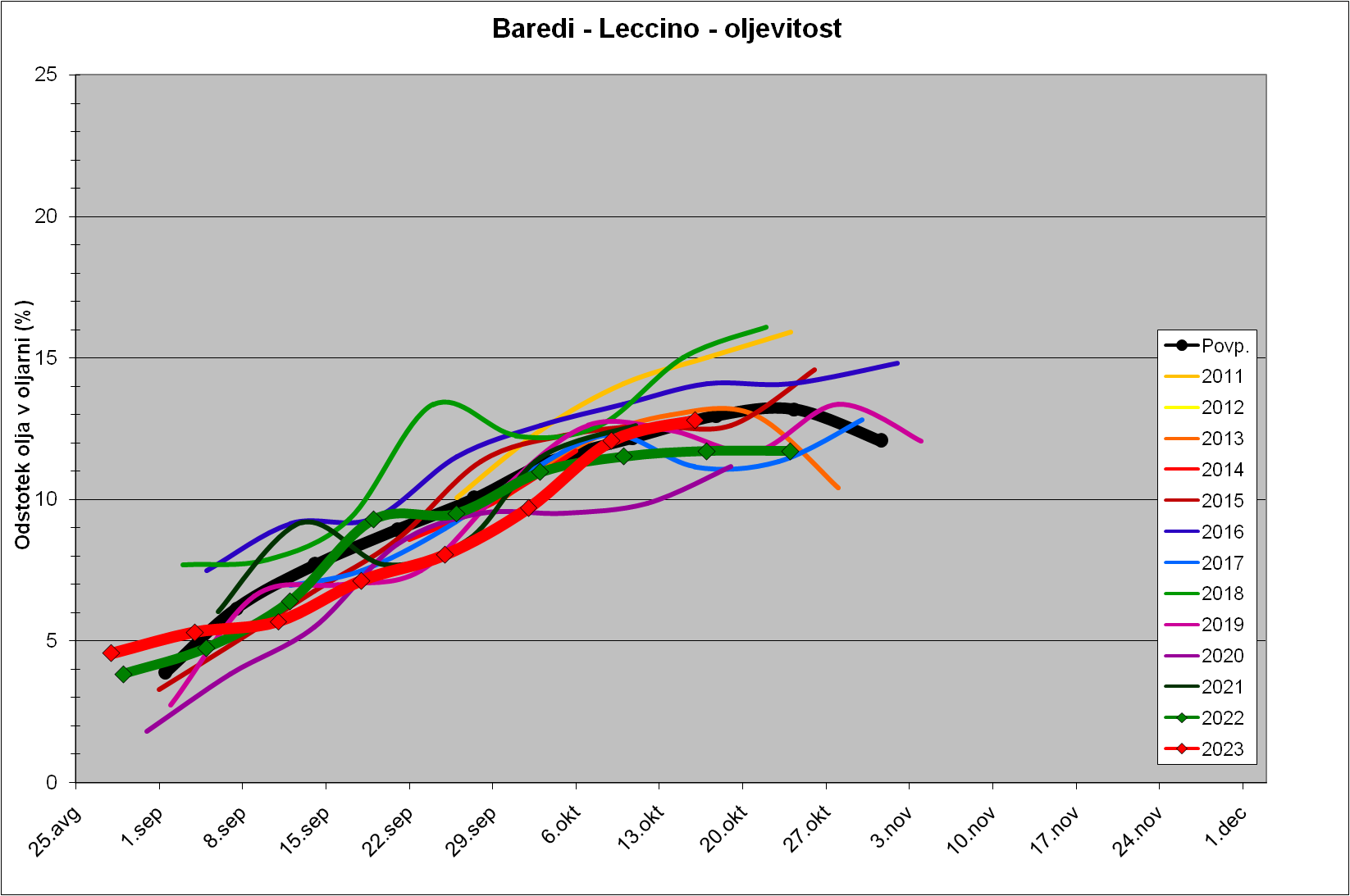 Trdota plodov 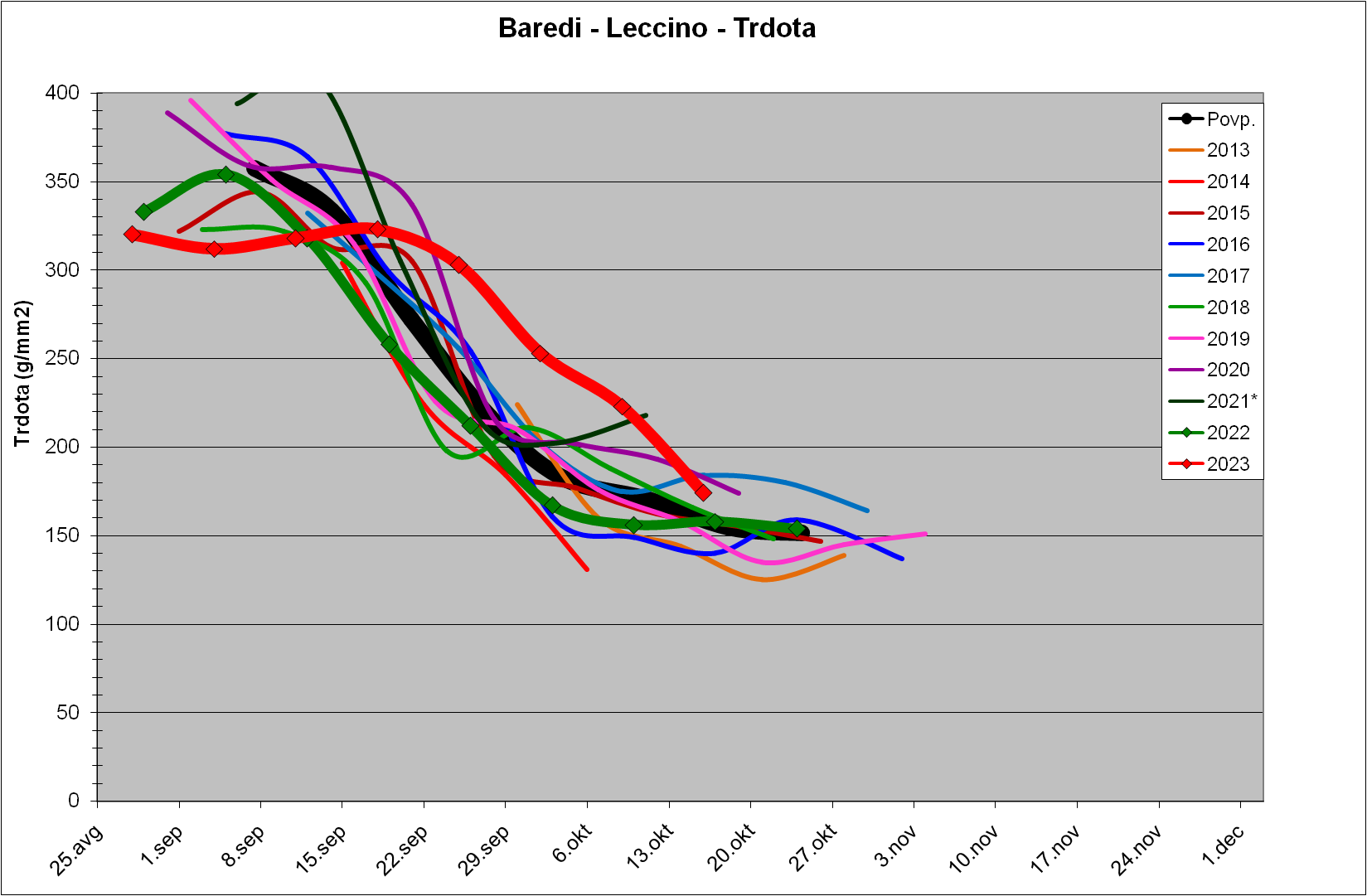 Indeks zrelosti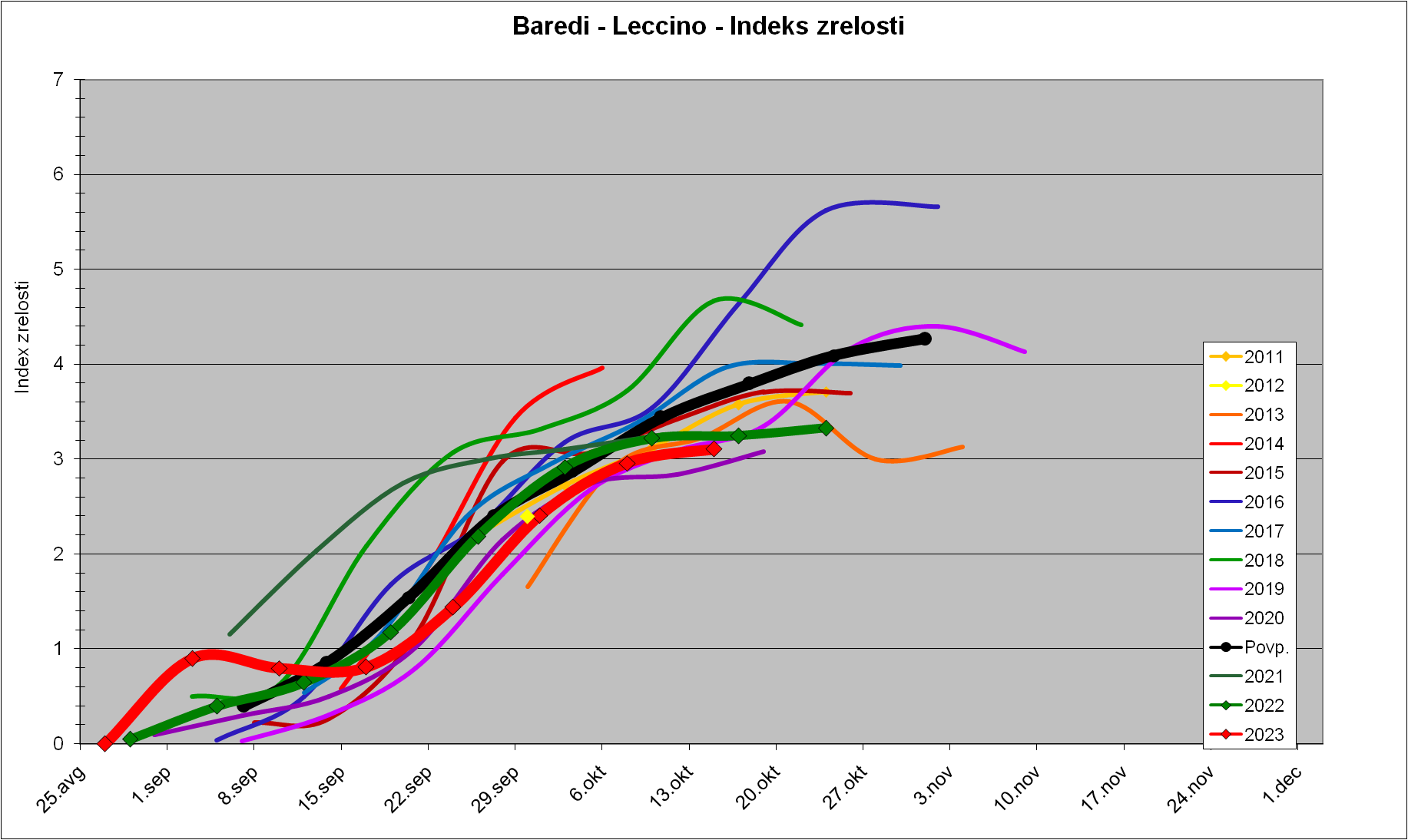 